Tydzień 22, część 4. Para gońców. +               Mat w 2 posunięciach.      – 2 –Tydzień 22, część 4. Para gońców. +               Mat w 2 posunięciach.      – 2 –Tydzień 22, część 4. Para gońców. +               Mat w 2 posunięciach.      – 2 –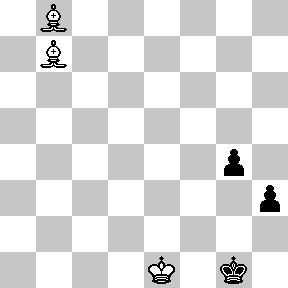 Zadanie 681                     2X Zadanie 682                      2X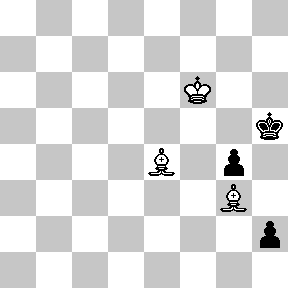 Zadanie 6851.Gg4 e2 2.Ge1XZadanie 6861.Ka6  2.Gb7XSzachyDzieciom.pl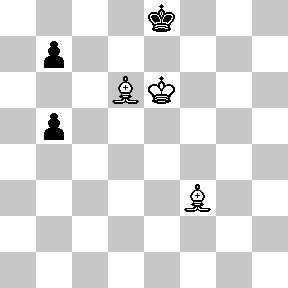 Zadanie 683                      2X Zadanie 684                      2X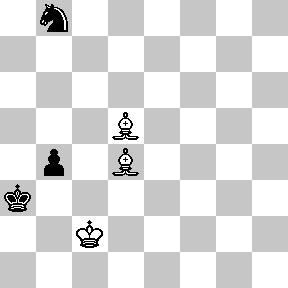 Zadanie 6871.G:d7+ Kh4 2.Gg3XZadanie 6881.Gde7+ Ke8 2.Ggf7XSzachyDzieciom.pl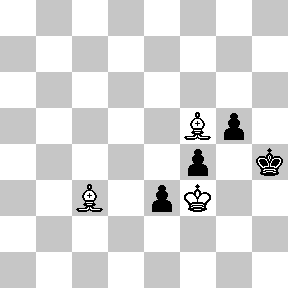 Zadanie 685                      2X Zadanie 686                      2X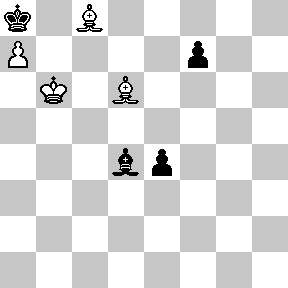 Zadanie 6811.Gg3 h2 2.Gf2XZadanie 6821.Gg6+ Kh6 2.Gf4XSzachyDzieciom.pl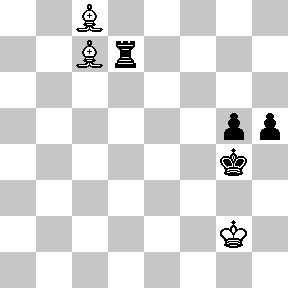 Zadanie 687                      2X Zadanie 688                      2X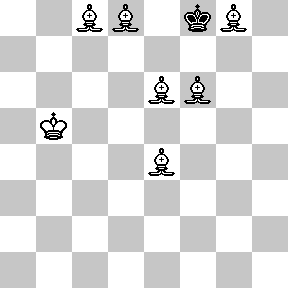 Zadanie 6831.Ge7  2.Gh5XZadanie 6841.Gb3  2.Gb2XSzachyDzieciom.plTydzień 22.    Kurs interaktywny SzachyDzieciom.pl.     Mat w 2 posunięciach.      – 2 –Tydzień 22.    Kurs interaktywny SzachyDzieciom.pl.     Mat w 2 posunięciach.      – 2 –Tydzień 22.    Kurs interaktywny SzachyDzieciom.pl.     Mat w 2 posunięciach.      – 2 –Tydzień 22, część 4. Para gońców. +               Mat w 2 posunięciach.      – 3 –Tydzień 22, część 4. Para gońców. +               Mat w 2 posunięciach.      – 3 –Tydzień 22, część 4. Para gońców. +               Mat w 2 posunięciach.      – 3 –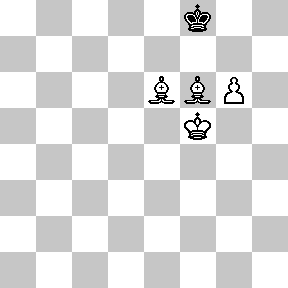 Zadanie 689                      2X Zadanie 690                      2X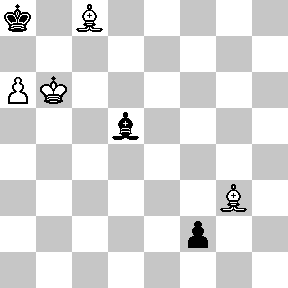 Zadanie 6931.Gb3 G2.G:g7X(h:g7X)Zadanie 6941.f7+ Kf8 2.Gd6XSzachyDzieciom.pl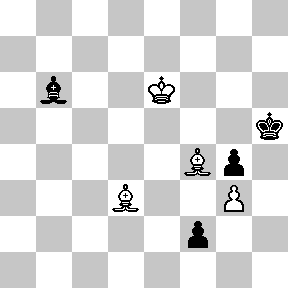 Zadanie 691                      2X Zadanie 692                      2X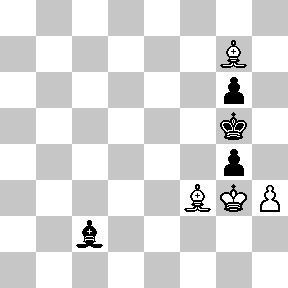 Zadanie 6951.G:d5+ Kh7 2.g8HXZadanie 6961.e7+ Kc8 2.Ge6XSzachyDzieciom.pl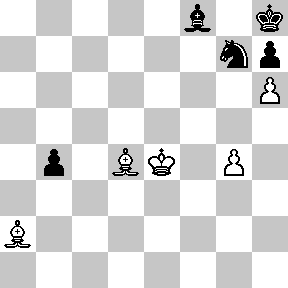 Zadanie 693                      2X Zadanie 694                      2X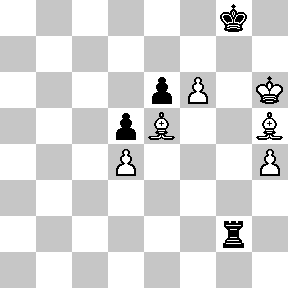 Zadanie 6891.g7+ Ke8 2.g8H(W)XZadanie 6901.Gb7+ G:b7 2.a:b7XSzachyDzieciom.pl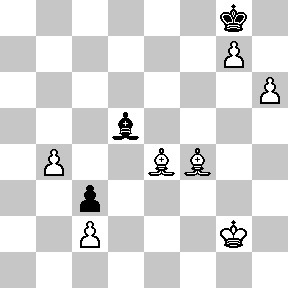 Zadanie 695                      2X Zadanie 696                      2X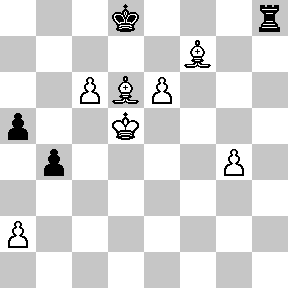 Zadanie 6911.Kf7 f1H 2.Gg6XZadanie 6921.G:g4 G 2.h4XSzachyDzieciom.plTydzień 22.    Kurs interaktywny SzachyDzieciom.pl.     Mat w 2 posunięciach.      – 3 –Tydzień 22.    Kurs interaktywny SzachyDzieciom.pl.     Mat w 2 posunięciach.      – 3 –Tydzień 22.    Kurs interaktywny SzachyDzieciom.pl.     Mat w 2 posunięciach.      – 3 –